Zipato ZipaMicro – miniaturowy kontroler Z-Wave Plus z ogromnymi możliwościamiJeszcze do niedawna, aby cieszyć się sprawnie działającym systemem inteligentnych urządzeń należało najpierw dokładnie zaplanować całą sieć, a następnie wyposażyć się i zainstalować dosyć drogie centralki czy urządzenia, które dosyć szybko okazywały się przestarzałe i mało funkcjonalne.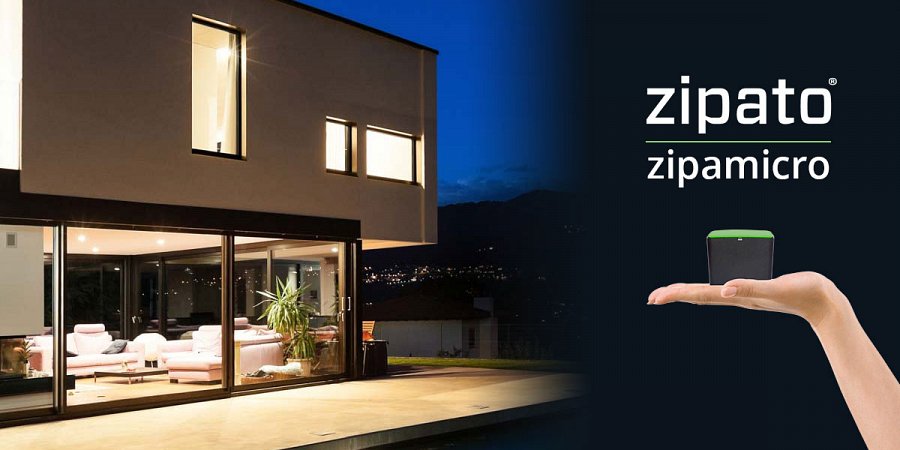 Zipato jedna z prężnie rozwijających firm z zakresu automatyki i inteligentnego domu, znając ograniczenia dotychczasowych rozwiązań, od dłuższego czasu stawia na miniaturyzację, mobilność oraz kompatybilność.Wynikiem długoletniej strategii firmy jest wprowadzenie nowego produktu – Zipamicro jest to niewielkich rozmiarów domowy kontroler, za pomocą którego można w łatwy i szybki sposób zarządzać dowolnymi urządzeniami opartymi na protokole Z-Wave Plus, Z-Wave czy IP.Dzięki wykorzystaniu uniwersalnego standardu komunikacji, jakim jest Z-Wave - Zipamicro może bez problemu współpracować nie tylko z urządzeniami Zipato, ale również z masą innych produktów nawet konkurencyjnych firm. Daje to niesamowitą elastyczność, gdy np. zdecydujemy się na przebudowę czy rozbudowę stworzonej już sieci inteligentnych rozwiązań w naszym domu.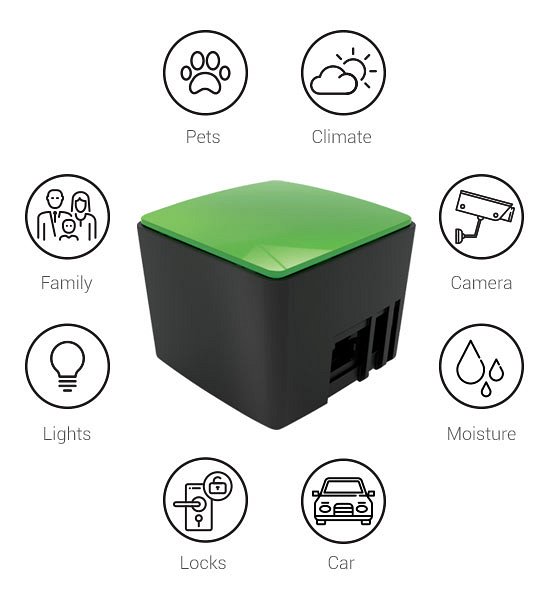 Z kolei współpraca Zipamicro z urządzeniami opartymi na protokole IP pozwala na prostą obsługę domowych akcesoriów takich jak Nest, Philips Hue czy Sonos.Samo urządzenie jest naprawdę bardzo kompaktowych rozmiarów, ok 60 cm na długość i wysokość sprawia, iż kontroler ten można umieścić dosłownie wszędzie. Za sprawne działanie systemu odpowiada szybki czterordzeniowy procesor ARM Cortex-A7. Natomiast połączenie do naszej sieci możliwe jest dzięki Wifi lub wykorzystaniu gniazda Ethernet.A jak system sprawdza się w praktyce?Zipamicro tworzy pewnego rodzaju serwer do którego podłączamy kolejne urządzenia czy akcesoria – cały interfejs i procedura instalacji jest prosta i intuicyjna. Wystarczy kilka kliknięć, aby móc cieszyć się zaawansowanymi możliwościami jakie oferuje nam rozwiązanie Zipato.Podłączonymi urządzeniami możemy zarządzać zarówno w domu jak i poza nim. Będąc na drugim końcu świata możemy zdalnie uruchomić oświetlenie, sprawdzić temperaturę czy podejrzeć co dzieje się na podwórku. Możliwości w zasadzie są nieograniczone, zależą jedynie od posiadanego sprzętu i naszej wyobraźni.Okiełznać zaawansowaną technologię pomaga dopracowana aplikacja na urządzenia mobilne (systemy iOS oraz Android), dzięki której możemy na bieżąco sprawdzić stan poszczególnych urządzeń, które obejmuje nasza sieć.W aplikacji mobilnej dużą wagę położono także na prostotę automatyzacji. Tworzenie scenariuszy działań poszczególnych urządzeń w osobistej sieci Zipato jest łatwe i intuicyjne, dzięki graficznym instrukcjom poradzi sobie z tym nawet laik.W ofercie Zipato znajdziemy również wiele dedykowanych akcesoriów takich jak czujniki, kamery żarówki umożliwiających łatwe stworzenie własnej inteligentnej sieci w domu czy w biurze.Produkty dostępne są w dobrych sklepach stacjonarnych i internetowych na terenie całego kraju, dystrybutor: FORCETOP Sp. z o.o. - B2Btrade.eu